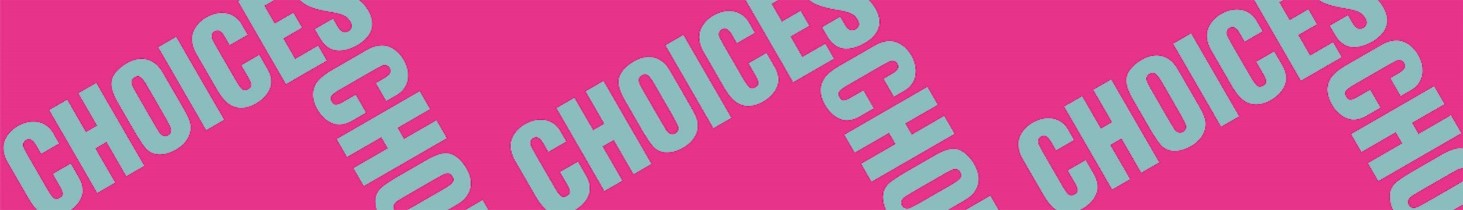 Twisted StoriesHouse NamesGrammatik 2: Indsæt apostrofferIndsæt apostroffer, hvor de mangler i følgende tekstuddrag. “Why dont we go get a cup of coffee? I love talking writing.” […] “Sure. I guess that would be all right. Theres a little place in the front of the store-” […] “Thats fine.” I motioned towards the store entrance. “We can each take our own car, I guess.” “Alright, lets go, Chad.” We started towards the doors but hadnt gotten there when a couple of cops came in. “Damn it, Phyllis, you havent been out of prison a month yet, and youve already started again!” I spoke up, angry and confused. “Whats going on here, officer? I think youve got the wrong woman. This is Serenity Dawes, the author!”“Weve got her on the security video, and weve been waiting for her to come in so we could grab her.” […] “Youre a lucky man. A few more minutes and you wouldve been her next victim.” I blew out my breath. “You're right. Thank you, officer.” […] I’d almost panicked when I saw the cops. 